G.B.A Joint Executive CommitteeMinutes of meeting of Thursday 13 February 2020Falcon B.C.   :   2.00 p.m.Members present:   Chair and Secretary - Lindsay Collin (County Administrator and WD BE Delegate) LC,  Jane Hawkes (County Treasurer) JH, Myra Savage (GBA Match Secretary) MS, Avril Hole (Deputy County Treasurer) AH, David Rolls (MD Representative) DR, Keith Hawkes (Deputy County Treasurer; Chair in later part of meeting) KH, Linda Bennett (WD Representative), Anne Beaven (WD co-opted Delegate) AB, David Skeats (Deputy County Administrator) DSApologies  :   Roger Harrison (GBA Deputy Match Secretary) RH, Craig Guthrie (MD BE Delegate) CGWelcome by Chair (LC) particularly to David Skeats.  Minutes of Joint Executive Meeting of Saturday 14 December 2019  (circulated)     Accepted as a correct record, and ratified.Matters arising from minutes      None not on main agendaReport on GBA AGM   Saturday 11 January 2020   LC     [ Minutes circulated ]    No issues raisedDevelopments in late 2019   LC      5.1	Handbooks nearing completion.  All with AJ Green printers and will be printed in about next two weeks.  May be problem with men’s competition date set for Bank Holiday Friday 8 May. 5.2	Web sites     Have taken second place so far, but will be updated in next few weeks with a lot of information from the handbook/yearbooks.      (Action :  LC and Sylvia Pearse)5.3 	Safeguarding  [ See item 6.1 in minutes of 14 December 2019 for previous details]     Clubs circulated in mid-December.; sizeable package of information from LC and JH.   Responses very good so far; interest and questions.  Crucial importance of this to clubs and legal requirement to engage.   LC will be circulating in next few weeks to carry out an audit of clubs.    Second Safeguarding course at Cotswold on 14 March; still a few places remaining.        (Action :  LC)5.4	County Coaching Development      [ See item 6.2 in minutes of 14 December 2019 for previous details]     Clubs circulated in early January.  Meeting set for 25 February 2020 at Cotswold BC, for all stakeholders.  Some feedback so far, but only from expected sources.  Need another reminder shortly.  Discussion about types of bowls that might be supported, as WD Management Committee had questioned the expenditure on ‘soft bowls’.   Also the level of support and how such a scheme would be administered.  LB thought the soft bowls a good purchase, but more support from others for acquisition of small size conventional bowls.    Extended discussion to possible provision of bursaries from County to people taking the Coach Bowls Level 1 courses, to augment Bowls England bursaries.6	Financial matters     JH6.1     GBA accounts    [Circulated at AGM ]    Still with auditors, but felt that would be low on their priorities; no problem waiting, as not crucial.  Same applied to divisional accounts.  No queries other than the unusually large Men’s surplus, but which was explainable.      6.2      Affiliations  2019/20     All  information required will shortly be available.  BE still need to send out the form, as Gloucester missed somehow.    Present figures :   Women 1156 plus 10 juniors; Men 2380 plus 12 juniors.       (Action :  JH)6.3	Competitions fees 2020      All the figures available now, but still awaiting the form from BE.  Now urgent.       (Action :  JH)6.4	 Funding of GBA 2010     A consideration necessary on the provision of funds for GBA2010, through a levy.  Various points considered :The use of a levy.  Had been done irregularly previously, and small per capita amounts only.  But felt that, because of potentially increased ‘central’ expenditure, the levy would be rather bigger and probably also better done on a regular basisFelt by the three Treasurers to be important that the monies levied on each division continued to appear clearly in the divisional accountsUp until now, the only things the levy covered had been expenses and general administrative expenditure.  Not even last year’s ‘new’ expenditure on the 2019 Club Handbook had necessitated any extra levy, but things would change in future, as there would be a greater range of legitimate ‘central/GBA’ annual expenditure, including :Committee expenses.    £600 estimatedGeneral administration.  £300 estClub Handbooks.   £600 estCoach for mixed GBA inter-county match.  Circa £500Coaching development budget.  Still very much a matter for discussion and the 25 February meeting will be relevant.   Bowls purchase and possible bursaries.  Say £1000Recruitment and increasing participation.    Unknown amountPutting all the above together, gives possibly around £3000 per annum.  Strongly felt that this should not take place this present year (and it might not yet be needed, as GBA2010 still has a healthy balance and not all the above items would apply in 2020) before the whole matter had been put before the two divisions (at Delegate Meetings), to  ensure that the members understood the new situation and were ‘on side’.  Divisional Treasurers/Secretaries to undertake this.  A vote was taken on this approach and unanimously supported.      (Action :  AH/LC and KH/DS)6.5       Matters brought forward by GBA Assistant Treasurers    KH/AH	6.5.1	Donations to National Mixed Four winners.  Thanks had been received, either written or verbal    (KH)	6.5.2	Ian Gauld had indicated that there would be a surplus of about £40 on the Ken Griffin competition.  Agreed that this would be split between the two divisions and donated to the respective Benevolent Funds     (KH)	6.5.3	Though small donations from divisions might remain ‘matched’, suggested that everything else should be pro-rata in relation to numbers of affiliated men and affiliated women     (AH)	6.5.4	Need to check with our coach companies about insurance cover for our players travelling in their coaches       (AH)           (Action :  KH, MS)Joint Executive Committee positions for 2020     LCRH ends three years as County Match Secretary, so MS will be County Match Secretary in 2020 and for next two years.   LC will carry on at Administrator; she made case for two more years and then DS can decide whether he wishes to take over (in manner described in Constitution)Chairman and Secretary for year to be decided at this meeting.  LC to remain Minute Secretary; unanimously agreed.   LC proposed Keith Hawkes as Chairman, seconded by MS and unanimously agreed.  KH took over Chair of meeting at this pointLC asked to think about what happens if she suddenly becomes ‘unavailable’.  She will make notes on where everything is to be found.  All JEC members to think by the next meeting of specific areas or projects that might be delegated to other individuals on the Committee.       (Action :  All members)Joint Executive Committee priorities for 2020   Agreed that the JEC priorities for 2020 would be :Safeguarding.  As already discussed and commencedCoaching development in County.   As already discussed and the subject of dedicated meeting shortly.  Huge subjectMake progress with Schedules A, B and C.    LC and DS will confer on ‘Schedule B - Summary of Divisional Officer Responsibilities’ in particularPublicity.  Particular discussion on health benefits, given an apparent lack of understanding of our sport by some doctors !       (Action :  All members)GBA mixed fixtures 2020     MS9.1	One new mixed fixture this year :    GBA (mixed)  vs Wiltshire, Sunday 23 August 2020, 2.00 pm at Hayden Wick BC.  9.2	Coach required for mixed game vs Warwickshire at Stratford BC.9.3	Some discussion about possibility of an inter-county mixed league.  Come back with some ideas on this for next meeting.        (Action :  All members)Bowls England report     LC10.1   Information provided for BE Databases.   BE Yearbook will be published shortly.   Delivery to LC, hopefully in time for March Delegate Meetings10.2   BE AGM – Saturday 22 February 2020.  LC and CG to attend.  Only one proposition (Amy Rose Plate) which we will vote against.       (Action :  LC)10.3   BE Men’s/Mixed Presentation Dinner & Prizegiving, also 22 February.     LC attending for Association;  MD have agreed to provide raffle prize and pay for LC’s ticketAny other businessWomen’s Division roles      No President in 2020.  Will use past presidents if possible.    Also will lose Treasurer and Cheltenham Competition Secretary in 2021.   Discussion revived ideas about possibility of a unified presidential team or possibly even a single president with a longer term.  Lots of difficulties and variables, however.  All committee members to come to next meeting with ideas on this difficult matter.  We may well set up a sub-committee to consider.       (Action :  All members)Umpiring Fees 2020       Need to clarify again with Mike Manns what we have agreed to.        (Action :  LC)11.3   Problem club    LC indicated that she had been talking with an unspecified club to attempt to resolve their difficulties.Meeting closed at 4.25 pmDate of next meeting  :    Thursday 3 April 2020  -  10.00 am   -  Falcon B.C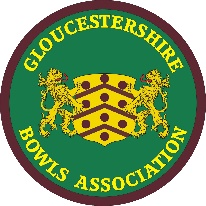 GLOUCESTERSHIRE BOWLS ASSOCIATION                             A Member of Bowls England.